PROPOSTA DE ACOMPANHAMENTO DA APRENDIZAGEM9º ano – Bimestre 4Nome: 	Ano/Turma: _____________ Número: _________ Data: 	Professor(a): 	1. O professor de Geografia distribuiu aos alunos um mapa da América do Sul e propôs a eles que determinassem a distância real, em linha reta, entre três capitais da América do Sul até Brasília. Elisa, uma das alunas da turma, mediu três distâncias no mapa, utilizando uma régua, e fez as seguintes anotações: Para calcular a distância real, em quilômetro, entre essas capitais, Elisa utilizou a equação y = 500x. 
A partir dessas informações, assinale a alternativa que indica a escala do mapa.1 : 5001 : 51 : 5.0001 : 500.0002. Helena construiu 3 gráficos para representar geometricamente as funções: 
f (x) = 2x; g(x) = 2x + 1 e h(x) = 2x – 1. Observe os gráficos.Gráfico A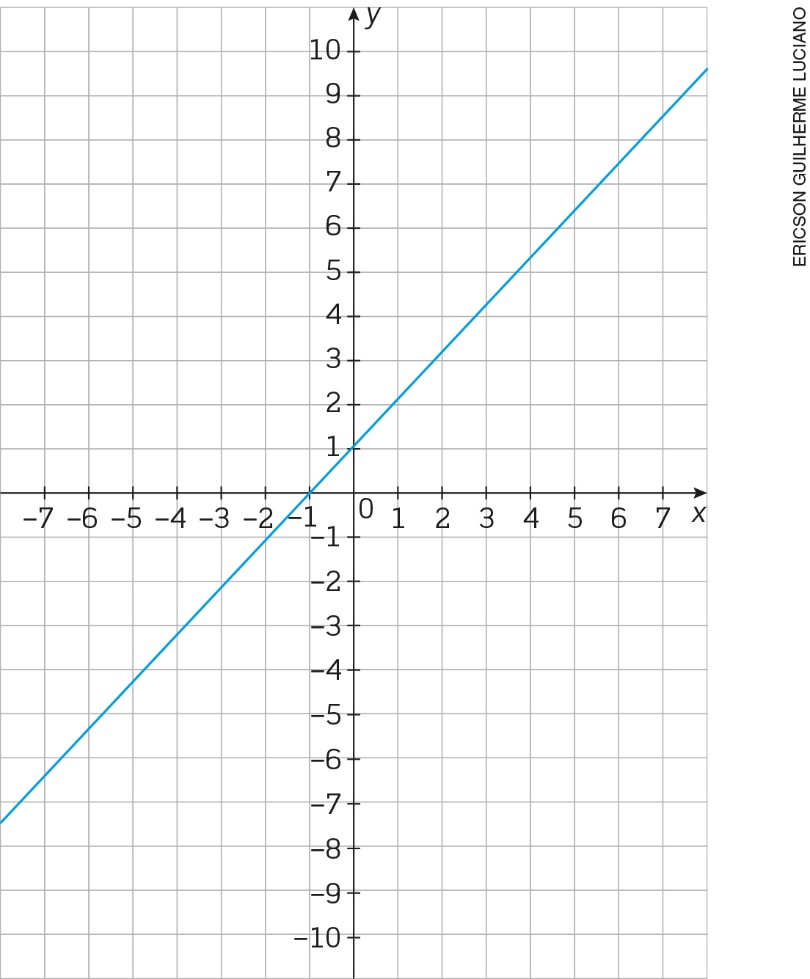 Gráfico B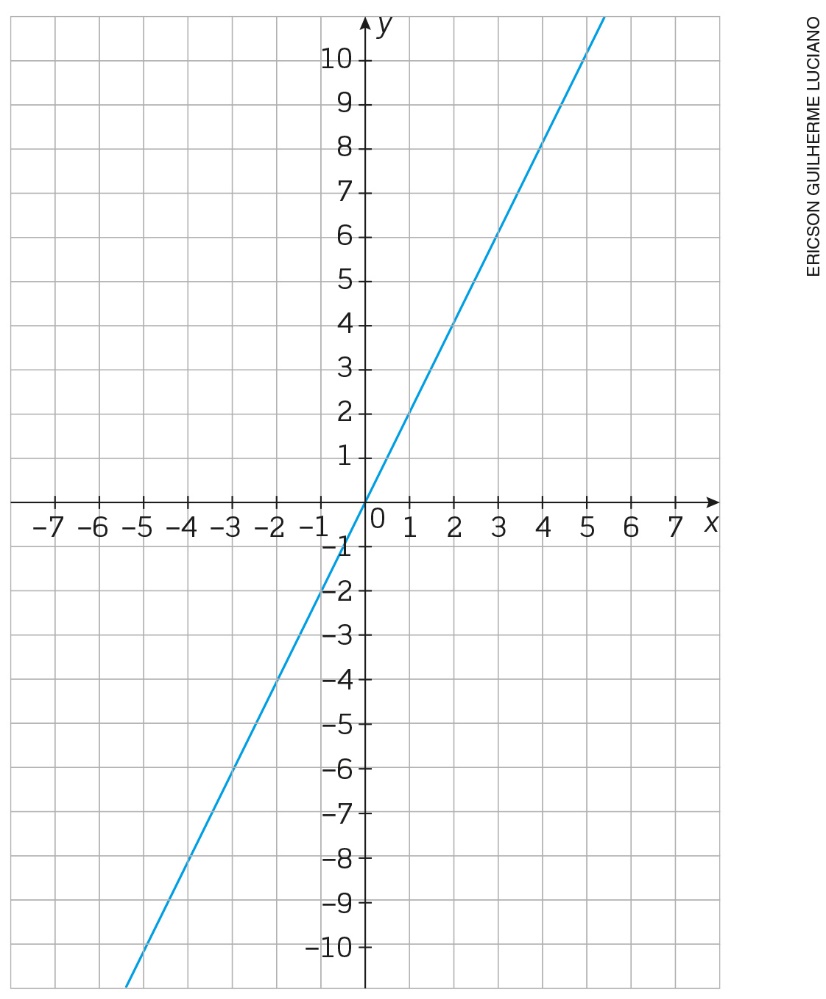 Gráfico C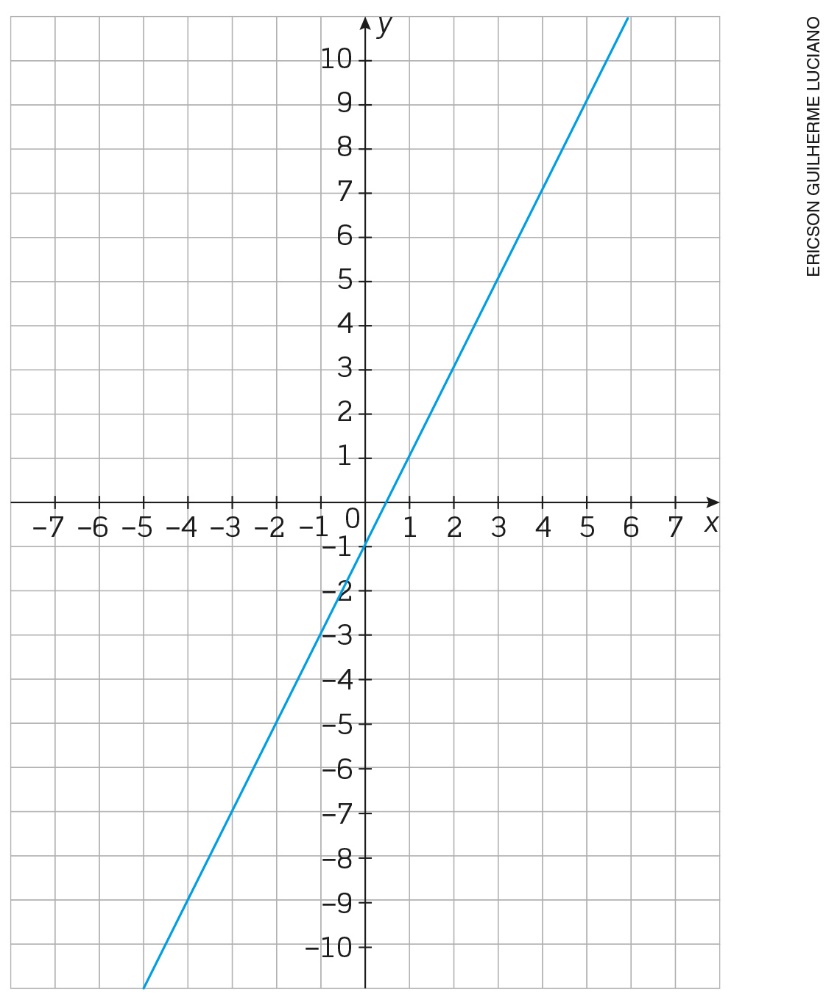 Ela não identificou os gráficos com as respectivas funções que eles representam. Assinale a alternativa que faz essa correspondência. Gráfico A representa f (x); Gráfico B representa g(x); Gráfico C representa h (x)Gráfico A representa g (x); Gráfico B representa f (x); Gráfico C representa h (x)Gráfico A representa h (x); Gráfico B representa f (x); Gráfico C representa g (x)Gráfico A representa g (x); Gráfico B representa h (x); Gráfico C representa f (x)3. Um desenhista está criando embalagens para um fabricante de chocolates. Observe nos desenhos as medidas dessas embalagens. 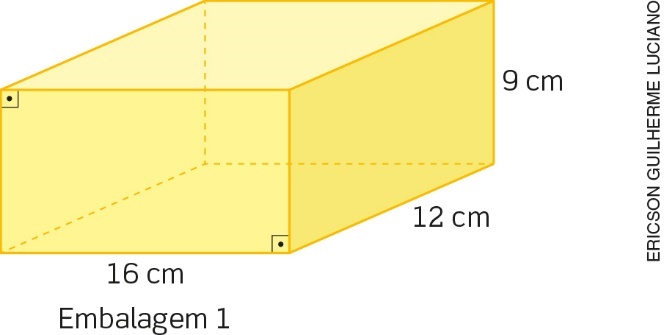 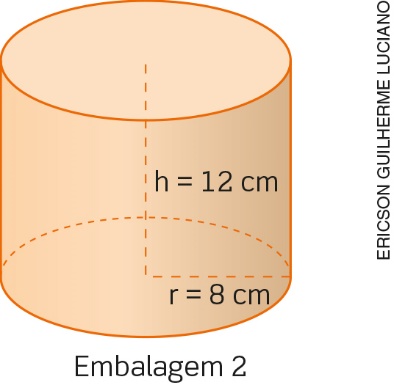 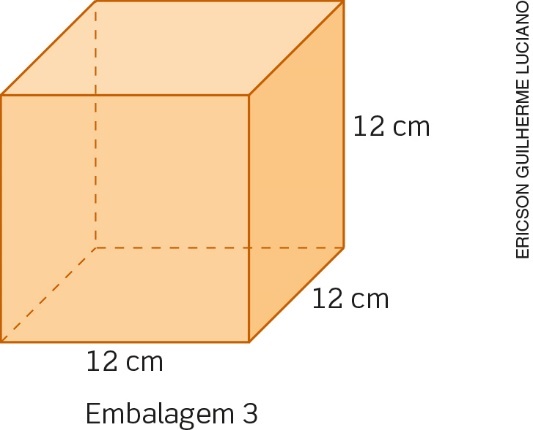 No processo de criação, um dos aspectos considerados é o espaço para o armazenamento das embalagens. Assinale a alternativa que indica a embalagem que ocupa menor espaço.Embalagem 3 Embalagens 2 e 3 Embalagens 1 e 3 Embalagem 14. Um professor propôs a seus alunos o problema a seguir para ser resolvido com a aplicação do teorema de Pitágoras.O hexágono regular está inscrito em uma circunferência cujo diâmetro mede 16 cm. 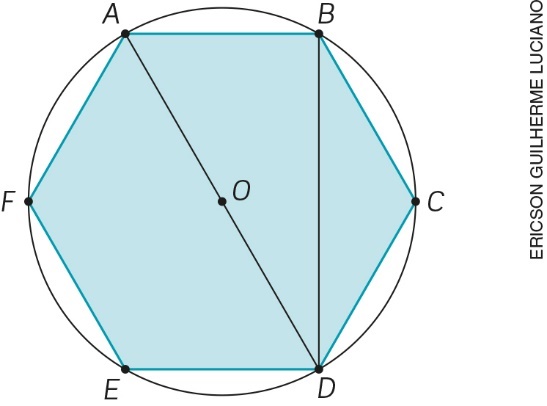 Assinale a alternativa que corresponde à área do triângulo ABC, em cm2. 32 8 64485. O departamento financeiro de uma empresa elaborou dois gráficos para representar a evolução das vendas de um produto, com base nos dados a seguir. Observe os gráficos:Gráfico 1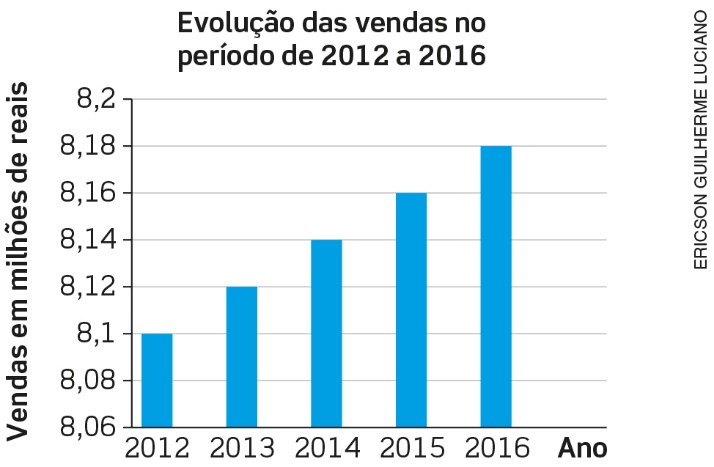 Dados obtidos pelo departamento financeiro da empresa.Gráfico 2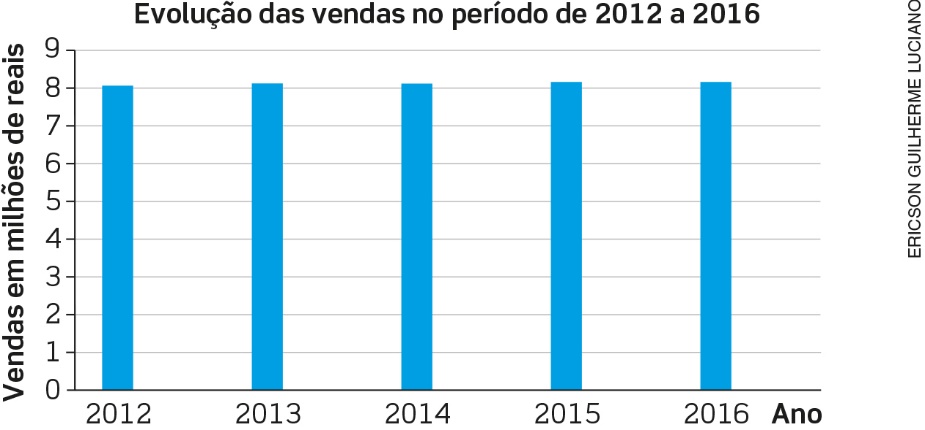 Dados obtidos pelo departamento financeiro da empresa.Relacionando os gráficos com o quadro dos dados, assinale a alternativa verdadeira. Os gráficos não mostram os mesmos dados.O gráfico 1 utilizou a graduação do eixo vertical entre 8,06 e 8,2 milhões de reais, assim, parece haver uma elevação muito grande nas vendas; o gráfico 2 utilizou a graduação partindo de 
0 milhão de reais, dessa forma, as vendas aparentam ter uma subida mais discreta. O gráfico 2 não mostra evolução das vendas. O gráfico 1 apresenta melhor a evolução das vendas. 6. Um fabricante de camisetas vende cada unidade por R$ 25,00. O custo para fabricar essas camisetas é composto de uma taxa fixa de R$ 45,00 mais o custo de produção de R$ 10,00 por unidade. A partir dessas informações, faça o que se pede:a) Represente algebricamente o custo C da camiseta em função da quantidade n produzida e o valor V em função da quantidade n de camisetas vendidas. b) Se no mês esse fabricante vender 120 camisetas, de quanto será seu lucro L?7. Duas pistas circulares e concêntricas são usadas para testar modelos novos de bicicletas antes da fabricação em série. Observe a representação. 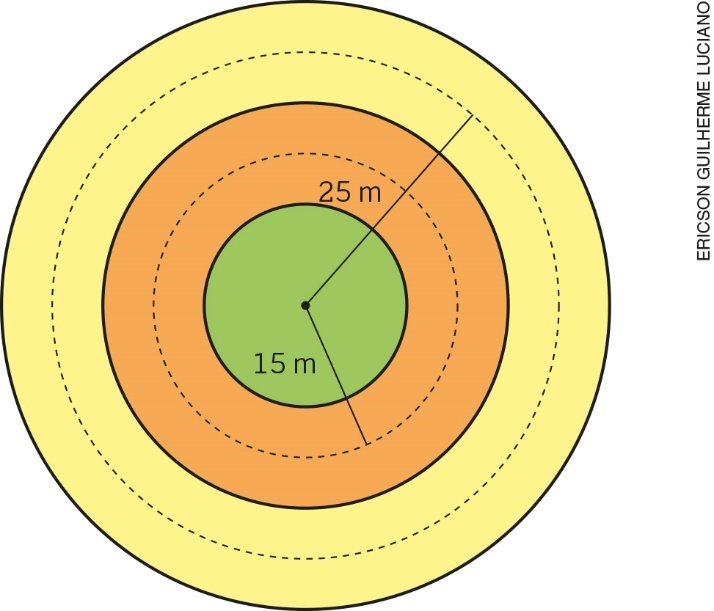 Um ciclista, percorrendo a pista de raio maior seguindo pelo pontilhado, deu 20 voltas em 
200 segundos. A partir dessas informações, calcule a velocidade média desse trajeto.Fazendo o trajeto na pista de raio menor, seguindo pelo pontilhado, com essa mesma velocidade e o mesmo tempo, qual seria a distância percorrida por ele? 8. A medida do raio da circunferência a seguir é 7,5 cm e a medida do arco  é 6π cm. 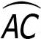 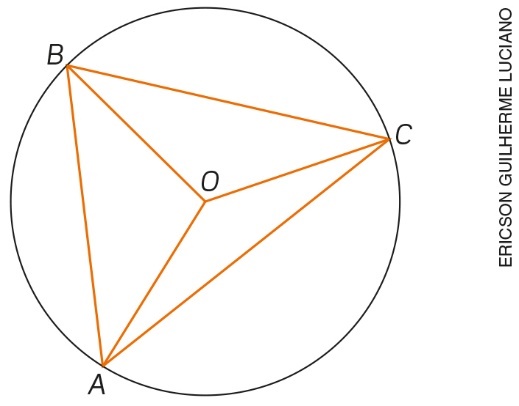 Sabendo que o arco  tem a mesma medida do arco , determine as medidas dos ângulos ,  e . 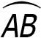 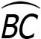 9. O professor de Matemática distribuiu a cada grupo de alunos um conjunto de instruções escritas em tiras de papel: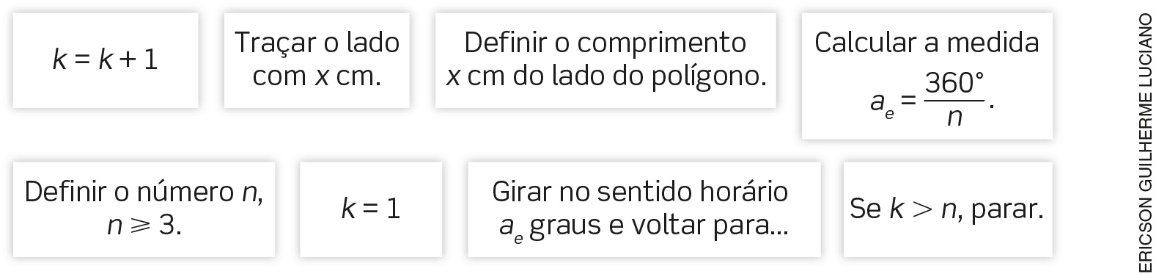 Os alunos deverão organizar essas instruções em um fluxograma para construir um polígono regular 
de n lados de medida x cm, utilizando régua, compasso e/ou transferidor. Como será esse fluxograma?10. Um técnico de futebol está estudando a trajetória da bola quando ela descreve uma parábola, na cobrança de faltas. Depois de algumas anotações, ele concluiu que na maioria das vezes a trajetória respeita a função h (t) = –t 2 + 6t. Sabendo que h representa a altura, em metro, e t representa o tempo, em segundo, transcorrido após o chute, calcule: o tempo que a bola leva para atingir a altura máxima;a altura máxima que a bola atinge;o tempo que a bola leva para atingir o solo novamente.PaísCapitalDistância no mapa 
até BrasíliaPeruLima6,4 cmBolíviaLa Paz4,3 cmArgentinaBuenos Aires4,7 cmEvolução das vendasEvolução das vendasAnoMilhões de reais 20128,120138,1220148,1420158,1620168,18